Our TownIris DeMent 1992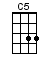 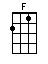 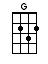 INTRO:  / 1 2 3 4 / [C5] / [C5] /[C5] And you know the [F] sun's settin’ fastAnd [C5] just like they say, nothin’ [G] good ever lasts[C5] Well go on now, and [F] kiss it goodbyeBut hold [C5] on to your lover, 'cause your [G] heart's bound to die[C5] Go on now, and [F] say goodbye to [C5] our town, to [G] our town[C5] Can't you see the [F] sun settin’ down on [C5] our town, on [G] our townGood-[C5]night / [F] / [C5] / [G] /[C5] Up the street beside the [F] red neon lightThat's [C5] where I met my baby on one [G] hot summer night[C5] He was the tender and I [F] ordered a beerIt's [C5] been forty years and I'm [G] still sittin’ here[C5] But you know the [F] sun's settin’ fastAnd [C5] just like they say, nothin’ [G] good ever lasts[C5] Go on now, and [F] kiss it goodbyeBut hold [C5] on to your lover, 'cause your [G] heart's bound to die[C5] Go on now, and [F] say goodbye to [C5] our town, to [G] our town[C5] Can't you see the [F] sun settin’ down on [C5] our town, on [G] our townGood-[C5]night / [F] / [C5] / [G]It's [C5] here I had my babies and I [F] had my first kissI've [C5] walked down Main Street on the [G] cold mornin’ mist[C5] Over there is where I [F] bought my first carIt [C5] turned over once, but then it [G] never went far[C5] And I can see the [F] sun's settin’ fastAnd [C5] just like they say, nothin’ [G] good ever lasts[C5] Well go on now, and [F] kiss it goodbyeBut hold [C5] on to your lover, 'cause your [G] heart's bound to die[C5] Go on now, and [F] say goodbye to [C5] our town, to [G] our town[C5] Can't you see the [F] sun settin’ down on [C5] our town, on [G] our townGood-[C5]night / [F] / [C5] / [G]I [C5] buried my Mama and I [F] buried my PaThey [C5] sleep up the street beside the [G] pretty brick wall[C5] I bring 'em flowers a-[F]bout every dayBut I [C5] just gotta cry when I [G] think what they'd say[C5] If they could see how the [F] sun's settin’ fastAnd [C5] just like they say, nothin’ [G] good ever lasts[C5] Well go on now, and [F] kiss it goodbyeBut hold [C5] on to your lover, 'cause your [G] heart's bound to die[C5] Go on now, and [F] say goodbye to [C5] our town, to [G] our town[C5] Can't you see the [F] sun settin’ down on [C5] our town, on [G] our townGood-[C5]night / [F] / [C5] / [G]Now I [C5] set on the porch and watch the [F] lightnin’ bugs flyBut I [C5] can't see too good, I got [G] tears in my eyesI'm [C5] leavin’ tomorrow, but I [F] don't wanna goI [C5] love you, my town, you'll always [G] live in my soul[C5] But I can see the [F] sun settin’ fastAnd [C5] just like they say, nothing [G] good ever lasts[C5] Well go on, I gotta [F] kiss you goodbyeBut I [C5] hold to my lover, 'cause my [G] heart's bound to die[C5] Go on now, and [F] say goodbye to [C5] my town, to [G] my town[C5] I can see the [F] sun has gone down on [C5] my town, on [G] my townGood-[C5]night / [F] / [C5] / [G]Good-[C5]night / [F] / [C5] / [G] / [C5]www.bytownukulele.ca